ГР.№ 208 Учебная практика УП.03.01Дата проведения  20 апреля 2020г.Здравствуйте, ребята, перед вами материал для самостоятельного изучения и освоения.   С этого момента мы с вами работаем  дистанционно!!! Информация из нескольких составляющих:Лекция, которую вы должны прочитать и освежить в памяти те знания, которые получили на теоретических уроках. В конце лекционного материала есть 17 тестовых заданий которые вы должны выполнить, а ваши ответы прислать мне на электронный адрес.  Презентация, которая поможет вам вспомнить практические навыки.        Пользуясь технологическими картами  приготовления блюд приготовить самостоятельно одно из них, сделать фото и прислать мне для одобрения.Тема урока: Приготовление блюд из домашней птицыДля вторых блюд варят кур, цыплят, индеек, реже – гусей и уток, для холодных блюд можно использовать дичь. Из бульона, полученного при варке кур, цыплят, индеек, приготавливают соус. Продолжительность варки зависит от вида птицы, возраста и колеблется от 20 мин до 1,5 ч. Потери при варке птицы составляют 25%.Птицу и дичь жарят целыми тушками и порционными кусками. Их жарят основным способом, в жарочном шкафу и реже во фритюре.Норма продуктов (№698), г: курица — 208, соус (№ 844) — 75, гарнир (№ 747, 748) — 150, соль, зелень, белые свежие грибы — 43, сливочное масло — 2. Выход — 350.Птица, тушенная в красном соусе с эстрагоном. Жареную курицу разрубают на порции, укладывают в сотейник, добавляют копченую грудинку, нарезанные дольками готовые грибы, маслины, нарезанные дольками и обжаренные лук и картофель, заливают красным соусом с эстрагоном и тушат 10-15 мин до готовности. Подают в той же посуде. При отпуске сверху кладут помидоры, нарезанные половинками, посыпают мелко нарезанными чесноком и зеленью петрушки.Норма продуктов (№ 710), г: курица — 216, копченая грудинка — 13, столовый маргарин — 12, картофель — 133, лук — 31, белые свежие грибы —3 6, маслины — 15, соус (№835) — 125, свежие помидоры —47, чеснок — 1. Выход — 390.Курица фаршированная. На кожу, снятую с мяса молодых кур и разложенную на влажном пергаменте, салфетке или марле, укладывают приготовленный фарш, разравнивают его, завертывают в форме рулета или формуют в виде тушки, перевязывают концы пергамента или салфетки и укладывают в посуду. Варят курицу в небольшом количестве бульона в закрытой посуде на слабом огне. Время варки — 35-40 мин на 1 кг фарша. Порцию курицы (два-три куска) кладут на блюдо, гарнируют припущенным рисом, стручками фасоли, горошком или одним из сложных гарниров и поливают белым соусом с яичным желтком. Фаршированную курицу можно после припускания полить маслом и обжарить в духовом шкафу, а при подаче — полить соком или красным соусом с мадерой. На гарнир можно дать один из сложных гарниров.Для фарша мякоть курицы нарезают на куски, пропускают через мясорубку, добавляют мякиш пшеничного хлеба, размоченного в молоке или сливках, и пропускают еще раз через мясорубку с частой решеткой или через протирочную машинку. В измельченную массу добавляют размягченное масло, сырое яйцо, молоко, соль, перец, мускатный орех и перемешивают.Норма продуктов на одну порцию, г: куриное мясо — 85, пшеничный хлеб — 10, молоко или сливки — 25, сливочное масло — 10, яйца — 1/4 шт.; соус — 75, гарнир — 150, соль, перец, мускатный орех. Выход — 225.Рагу из курицы. Тушки кур разрубают на куски (по два-три на порцию), посыпают солью, обжаривают со всех сторон в сотейнике с жиром, заливают коричневым бульоном, прибавляют томат-пюре и тушат в закрытой посуде 40— 60 мин (в зависимости от возраста птицы). Нарезанный дольками или. кубиками картофель обжаривают, а морковь, репу, петрушку и лук, также нарезанные дольками, слегка обжаривают в масле.Куски птицы после тушения перекладывают, в другой сотейник, в мучную пассеровку вводят бульон, как для красного соуса, и проваривают несколько минут.В сотейник с кусками кур кладут обжаренные овощи, букет с пряностями, картофель и все заливают процеженным соусом, накрывают посуду крышкой, доводят до кипения на плите, зачем ставят в духовой шкаф на 25-30 мин. Когда рагу будет готово, удаляют бульон с пряностями и хранят до подачи на мармите. При массовом приготовлении этого блюда куски птицы и гарнир с пряностями лучше тушить раздельно в соусе.Это же рагу можно приготовить иначе: тушки птицы обжарить и припустить до готовности с коричневым бульоном. Готовые тушки разрубить на порции, сложить в сотейник. В полученный от припускания бульон добавить томат-пюре, пассерованную муку и приготовить соус. Остальное сделать так же, как описано выше.Так же можно приготовить рагу из гуся или утки. При подаче в глубокое блюдо или на тарелку положить порцию тушеной птицы, на нее — гарнир вместе с соусом и посыпать зеленью.Норма продуктов на одну порцию, г: курица — 145, картофель — 145, репа — 20, морковь — 20, петрушка — 10, лук — 25, томат-пюре — 15, жир птицы — 12, столовый маргарин — 10, мука —3, соус — 125, пучок зелени с пряностями и зелень мелко нарезанная. Выход — 350.Гусь, утка с яблоками. Яблоки очищают от кожицы, разрезают на две или четыре части и удаляют семенную коробочку. Разрезанные яблоки укладывают на смазанный маслом противень или в сотейник, посыпают сахаром и запекают в духовом шкафу. При подаче на блюдо или противень кладут жареную птицу, гарнируют печеными яблоками и поливают мясным соком и маслом и украшают веткой зелени.Норма продуктов (№ 713), г: гусь — 261, или утка — 246, столовый маргарин — 5, сливочное, масло — 7, яблоки — 250, сахар — 5, соль. Выход—
257.Выберите вариант правильного ответа1. Установите правильную последовательность:Первичная обработка птицы1.Обсушивание2.Обрубание3.Опаливание4.Ощипывания5.Удаление крылышек6.Промывание7.Потрошение2. Установите правильную последовательность:первичной обработки птицы1.опаливание2.потрошение3.промывание4.размораживание5.удалениеголовы, шеи, ножек3. Установите последовательность:Приготовления «Котлеты рубленые из птицы»1. Панируют2. Укладывают на разогретый противень3. Формуют4. Обжаривают с двух сторон5. Доготавливают в жарочном шкафу6. Порционируют4. Механическую кулинарную обработку птицы проводят в цехе:а) холодном; б) мясном; в) овощном; г) горячем5. Чахохбили по способу тепловой обработки блюдо:а) жареное; б) отварное; в) тушеное; г) запеченное6. Цыплята табака отпускают с соусом:а) ткемали; б) тар-тар; в) красным основным; г) польским7. Установите соответствие:Между способом и особенностями тепловой обработкиспособ тепловой обработки особенности1.варка а) продукт полностью погружают в жидкость2.жарка основным способом б) варка в небольшом количестве жидкости3.припускание в) жарка продуктов в небольшом количестве жира4.жарка во фритюре г) жарка продуктов в большом количестве жирад) продукт частично погружают в жидкостье) жарка с последующей варкой8. Установите последовательность:Приготовления «Птица жареная»1. Натирают солью2. Поливают жиром3. Укладывают на разогретый противень4. Доготавливают в жарочном шкафу5. Рубят на порции6. Заправляют тушки9. Блюда из птицы готовят в цехе:а) холодном; б) мясном; в) овощном; г) горячем10. Установите последовательность:Приготовления птицы отварной1. Закладывают в горячую воду2. Снимают образовавшуюся пену3. Доводят до кипения4. уменьшают нагрев5. Добавляют белые коренья и сырой лук6. Заправляют тушки7. Варят до готовности11. Механическую кулинарную обработку овощей для блюд из птицы проводят в цехеа) холодном; б) мясном; в) овощном; г) горячем12. Птицу жареную при отпуске поливают:а) мясным соком и маслом; б) молочным соусом; в) соусом тар-тар; г) соусом польским13. Мясные блюда тушат при кипении:а) сильном; б) слабом; в) среднем; г) бурнокипящем14. Масса мяса при тепловой обработке уменьшается за счет:а) мышечные волокна уплотняются, теряют способность впитывать влагу;б) белки свертываются, переходят в отвар;в) белки частично распадаются; г) белки полностью распадаются.15. Соусы для мясных блюд готовят в цехе:а) холодном; б) мясном; в) овощном; г) горячем16. Рагу из птицы по способу тепловой обработки блюдо:а) жареное; б) отварное; в) тушеное; г) запеченное17. Установите последовательность:Приготовления котлет рубленых из птицы1. Панируют2. Укладывают на разогретый противень3. Формуют4. Обжаривают с двух сторон5. Доготавливают в жарочном шкафу6. ПорционируютТЕХНИКО – ТЕХНОЛОГИЧЕСКАЯ КАРТА ПРИГОТОВЛЕНИЯ БЛЮДА №641 Сациви из курицы или индейки  (птица в ореховом соусе)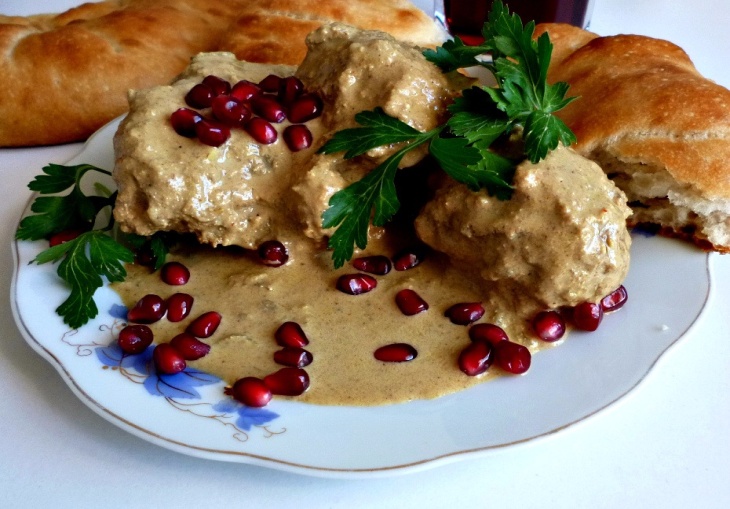 Интрукционные указанияПодготовленную тушку курицы или индейки отваривают до полуготовности, жарят в жарочном шкафу и рубят на порционные куски (по 2 кусочка - филе и окорочек - на порцию).Для соуса: мелко нарезанный лук пассеруют на масле, добавляют муку и разводят бульоном. Орехи измельчают, добавляют толченый чеснок, соль, шафран, перец, корицу, гвоздику, разводят небольшим количеством бульона и вводят эту массу в кипящий бульон с луком. Затем все протирают, добавляют прокипяченный уксус, уцхо-сунели и варят в течение 5 мин. Яичные желтки растирают в небольшом количестве охлажденного до 50°С соуса сациви, затем постепенно вводят их в горячий соус при непрерывном помешивании.Порционные куски птицы заливают горячим соусом сациви и охлаждают. Подают вместе с соусом в холодном виде.ТЕХНИКО – ТЕХНОЛОГИЧЕСКАЯ КАРТА ПРИГОТОВЛЕНИЯ БЛЮДА №660 Котлеты из филе птицы панированные жареные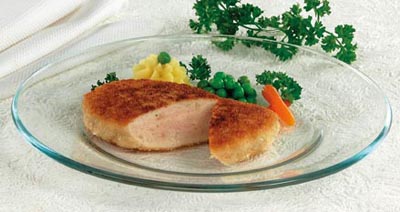 Интрукционные указанияФиле, зачищенное от пленок и сухожилий, смачивают в яйцах, панируют в белой панировке и жарят. При отпуске гарнируют и поливают сливочным маслом.Гарниры - горошек зеленый отварной, картофель жареный (из сырого), сложный гарнир.Гарнир к этому блюду можно подавать в корзиночкахНаименованиеСроки хранения и реализации при температуре 4-80С, не более, чПтица, дичь, кролик отварная, изделия из котлетной массы (при температуре не ниже 650С - не более 3-х часов)Птица, дичь, кролик жареные 2-3Готовые блюда (порцио-нированные, оформленные и т.п.) при температуре не ниже 650С    2-3№ п/пНаименование сырьяБазовая рецептура, (г.)Базовая рецептура, (г.)Базовая рецептура, (г.)Рабочая рецептура, (г.)Рабочая рецептура, (г.)№ п/пНаименование сырьяБруттоНеттоНеттоБруттоНетто1Курица325224224Масса готовой птицы-150150На соус:2Орехи грецкие6730303Масло сливочное1212124Лук репчатый3025255Мука пшеничная3336Яйца (желток)½ шт.887Чеснок1010108Уксус 3%1010109Гвоздика, корица, перец красный молотый, шафран, уцхо-сунелиПО ВКУСУПО ВКУСУПО ВКУСУ10Бульон куриный100100100Масса соуса:--150Выход:--300№ п/пНаименование сырьяБазовая рецептура, (г.)Базовая рецептура, (г.)Базовая рецептура, (г.)Рабочая рецептура, (г.)Рабочая рецептура, (г.)№ п/пНаименование сырьяБруттоНеттоНеттоБруттоНетто1Курица26194942Хлеб пшеничный2220203Яйца1/5шт.88Масса полуфабриката-1141144Масло сливочное121212Масса жареного филе-1001005Масло сливочное101010Гарнир любой из предложенных-150150Выход:--260